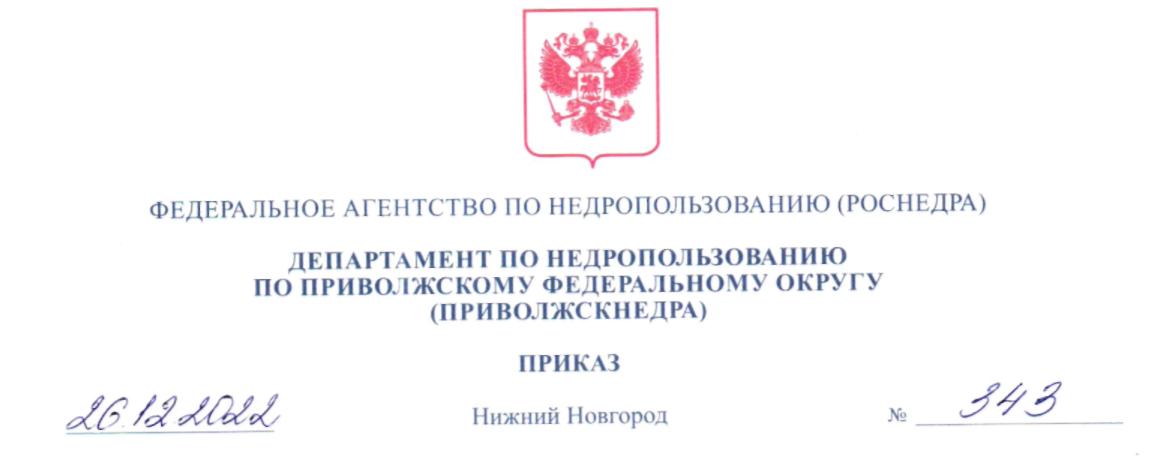 Об изъятии земельного участка для государственных нуждРоссийской Федерации с целью проведения работ, связанных спользованием недрами за счет средств недропользователяВ соответствии с Главой VII.1 Земельного кодекса Российской Федерации от 25.10.2001 № 136-ФЗ, постановлением Правительства Российской Федерации от 17.06.2004 № 293 «Об утверждении Положения о Федеральном агентстве по недропользованию», решением Комиссии по рассмотрению ходатайств об изъятии земельных участков для государственных нужд Российской Федерации в связи с осуществлением недропользования (за исключением земельных участков, необходимых для ведения работ, связанных с пользованием участками недр местного значения), отнесенных к компетенции Приволжскнедра (протокол от 22.12.2022 № 603), на основании ходатайства об изъятии земельных участков для государственных и муниципальных    нужд    Общества    с    ограниченной ответственностьюм «ННК-Самаранефтегаз» (далее - ООО «ННК-Самаранефтегаз») от 01.12.2022, в целях реализации полномочий Федерального агентства по недропользованию по принятию решений об изъятии земельных участков для государственных нужд Российской Федерации в связи с осуществлением недропользования, приказываю:1. Изъять у Иванюкова Владимира Васильевича, принадлежащий на праве собственности земельный участок с кадастровым номером 63:31:0101004:30   площадью   3600+/-525   кв.м,   расположенный   по   адресу:Самарская область, Сергиевский район, в границах бывшего ГУП ПС «Кутузовский», в юго-восточной части кадастрового квартала 63:31:0101004, категории земель «земли промышленности, энергетики, транспорта, связи, радиовещания, телевидения, информатики, земли для обеспечения космической деятельности, земли обороны, безопасности и земли иного специального назначения» с видом разрешенного использования «для строительства и эксплуатации скважины № 253 Южно-Славкинского месторождения», для государственных нужд Российской Федерации с целью проведения работ, связанных с пользованием недрами и осуществляемых за счет средств ООО «ННК-Самаранефтегаз» в соответствии с лицензией на пользование недрами СМР 16897 HP (дата государственной регистрации 01.07.2021).         2.	Поручить ООО «ННК-Самаранефтегаз»:-	выступать заказчиком работ по оценке изымаемого земельного участка, оценке прекращаемых прав и размера убытков, причиняемых изъятием земельного участка;-	осуществлять переговоры с Иванюковым Владимиром Васильевичем относительно условий изъятия земельного участка;-	осуществить подготовку проекта соглашения об изъятии земельного участка и направить его в Приволжскнедра для согласования и подписания;-	направить в установленном порядке подписанное со стороны Приволжскнедра соглашение об изъятии земельного участка в адрес Иванюкова Владимира Васильевича для подписания.3.	Отделу геологии и лицензирования Приволжскнедр по Самарской области (Миронова О.А.) направить в установленном порядке копию настоящего приказа:       - Иванюкову Владимиру Васильевичу;       - ООО «ННК-Самаранефтегаз»;       - в орган регистрации прав на территории Самарской области. 4. Самарскому филиалу Федерального бюджетного учреждения «Территориальный фонд геологической информации по Приволжскому федеральному округу» (Альгаева И.В.) осуществить опубликование настоящего приказа в порядке, установленном для официального опубликования (обнародования) муниципальных правовых актов уставом поселения, городского округа (муниципального района в случае, если земельные участки, подлежащие изъятию, расположены на межселенной территории) по месту нахождения земельного участка, подлежащего изъятию.Разместить настоящий приказ на официальном сайте Приволжскнедра в сети «Интернет».Ответственность за исполнение приказа возложить на начальника отдела геологии и лицензирования Приволжскнедра по Самарской области Миронову О.А.7.  Контроль за исполнением настоящего приказа возложить на заместителя начальника Приволжскнедра Ларина Е.В.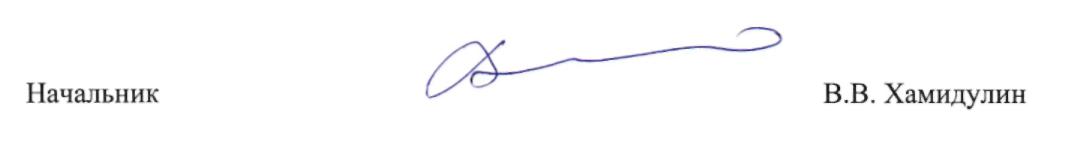 